申請の前に必ずお読みください◆申請を受付後、画像を提供するまでに1週間～10日程要します。◆当館では複写物の郵送サービスは行っておりません。◆申請した目的以外でのご利用はご遠慮ください。◆資料（画像等）の御利用の際には、「那覇市歴史博物館提供」を明記してください。◆資料利用の成果物（掲載誌・映像を記録したDVD等）を1部ご寄贈ください。◆再複写、配布等はご遠慮ください。◆その他ご不明な点は、お問い合わせください。（TEL：098-869-5266）＊当館に許認可権が無い資料は複写・借用を許可できませんのでご了承ください。＊写真・地図は、メールもしくはご持参いただいたCD-Rにてデータでお渡し致します。＊上記の目的以外のご使用はご遠慮ください。＊「那覇市歴史博物館提供」を明記してください。＊掲載書、映像メディアを１部ご寄贈ください。＊再複写、配布等はご遠慮ください。--------------------------------  以下は記入しないで下さい。 --------------------------------上記のとおり許可してよろしいか＊当館に許認可権が無い資料は複写・借用を許可できませんのでご了承ください。＊写真・地図は、メールもしくはご持参いただいたCD-Rにてデータでお渡し致します。＊上記の目的以外のご使用はご遠慮ください。＊「那覇市歴史博物館提供」を明記してください。＊掲載図書、映像メディアを１部ご寄贈ください。＊再複写、配布等はご遠慮ください。--------------------------------  以下は記入しないで下さい。 --------------------------------上記のとおり許可してよろしいか受付日年　　月　　日館長グループ長担当者データ送付日年　　月　　日受付日年　　月　　日館長グループ長担当者データ送付日年　　月　　日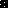 